ΕΛΛΗΝΙΚΗ ΔΗΜΟΚΡΑΤΙΑ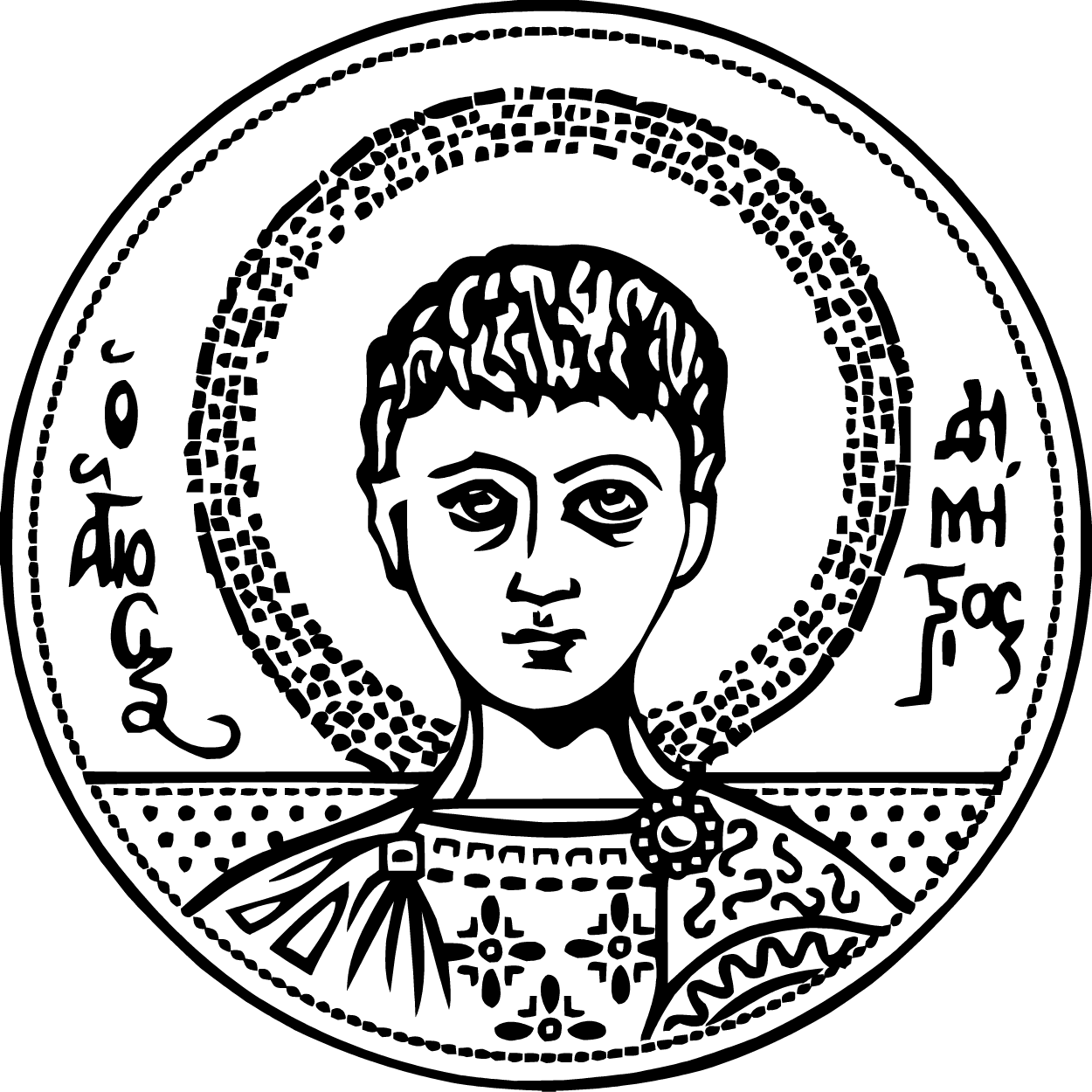 ΑΡΙΣΤΟΤΕΛΕΙΟΠΑΝΕΠΙΣΤΗΜΙΟΘΕΣΣΑΛΟΝΙΚΗΣΣΧΟΛΗ ΕΠΙΣΤΗΜΩΝ ΥΓΕΙΑΣΤΜΗΜΑ ΙΑΤΡΙΚΗΣΤΟΜΕΑΣ ΝΕΥΡΟΕΠΙΣΤΗΜΩΝ & ΑΙΣΘΗΤΗΡΙΩΝ ΟΡΓΑΝΩΝΔΙΕΥΘΥΝΤΗΣ: ΚΑΘΗΓΗΤΗΣ ΙΩΑΝΝΗΣ Ε. ΜΑΓΡΑΣΠληροφορίες: Γραμματεία Β’ Νευροχειρουργικής Κλινικής Τηλ.:  2310992942,  2310892333Ηλ. Ταχ.: virginiac@auth.gr________________________________________________________________________________________________Α.Π.:  70                                                                                                                                   Θεσ/νίκη  04.06.2024Ανακήρυξη υποψηφίων για την θέση Διευθυντών Κλινικών/Εργαστηρίων                                                                  του Τομέα Νευροεπιστημών και Αισθητηρίων Οργάνων του Τμήματος Ιατρικής Α.Π.Θ.Διαπιστώθηκε ότι μέχρι τη λήξη της προθεσμίας που ορίστηκε για την κατάθεση υποψηφιοτήτων δηλαδή την Δευτέρα 3 Ιουνίου 2024 και ώρα 13:00 κατέθεσαν εμπρόθεσμα υποψηφιότητα τα κάτωθι μέλη ΔΕΠ:Α΄Ψυχιατρική Κλινική ΑΠΘΥποψήφιος: Αθανασιάδης Λουκάς, ΚαθηγητήςΒ΄Ψυχιατρική Κλινική ΑΠΘΥποψήφιος: Μποζίκας Βασίλειος – Παντελεήμων, ΚαθηγητήςΑ΄Ωτορινολαρυγγολογική Κλινική ΑΠΘΥποψήφιος: Κάρκος Πέτρος, Αναπληρωτής ΚαθηγητήςΕργαστήριο Πειραματικής Οφθαλμολογίας ΑΠΘΥποψήφιος: Τσινόπουλος Ιωάννης, ΚαθηγητήςΟι υποψήφιοι υπέβαλαν τις αιτήσεις τους εντός της νομίμου προθεσμίας που είχε ορισθεί με τις υπ’αριθμ. 65776/16.05.2024 ΑΔΑ: Ψ8ΟΚ46Ψ8ΧΒ-ΜΜ5 και 65774/16.05.2024 ΑΔΑ:ΨΔΑ546Ψ8ΧΒ-Θ9Χ προκηρύξεις εκλογών για την ανάδειξη Διευθυντών των ανωτέρω Κλινικών/Εργαστηρίων του Τομέα Νευροεπιστημών και Αισθητηρίων Οργάνων του Τμήματος Ιατρκής.Αθανασιάδης Λουκάς: 57/17.05.2024Μποζίκας Βασίλειος-Παντελεήμων: 58/17.05.2024Κάρκος Πέτρος: 66/03.06.2024Τσινόπουλος Ιωάννης: 59/20.5.24                                           Ο                                                                                                          Διευθυντής του Τομέα Νευροεπιστημών                                                                                                                   & Αισθητηρίων Οργάνων                                                                                                                        Ιωάννης Ε. Μάγρας                            Καθηγητής Νευροχειρουργικής Α.Π.Θ.